ПРОЕКТ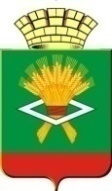 АдминистрацияМуниципального образования АлапаевскоеПостановление  14.10 2016 г.	                                      № 885г.  АлапаевскОб утверждении Положения о волонтерском движении в муниципальном образовании Алапаевское            Во исполнение Закона РФ "Об образовании Российской Федерации", постановления Правительства Свердловской области «Об утверждении Стратегии действий в интересах детей на 2013-2017 годы в Свердловской области» от 16.01.2013 года №3-ПП,  на основании муниципальной целевой программы «Формирование здорового образа жизни населения муниципального образования Алапаевское до 2020 года», утверждённой постановлением Администрации муниципального образования Алапаевское от 10.11.2014г. №1059,  целях формирования региональной политики по улучшению положения детей в муниципальном образовании Алапаевское, руководствуясь Уставом муниципального образования Алапаевское,  ПОСТАНОВЛЯЮ:      1.Утвердить Положение о волонтерском движении в муниципальном образовании Алапаевское (приложение 1);      2.Утвердить типовое Положение о волонтёрском отряде в образовательной организации  муниципального образования Алапаевское (приложение 2).      3.Организационному отделу Администрации муниципального образования Алапаевское (Черепанова О.А.) опубликовать настоящее постановление в газете «Алапаевская искра» и разместить на официальном сайте муниципального образования Алапаевское в сети Интернет.       4. Контроль за исполнением настоящего  постановления возложить на заместителя главы Администрации МО Алапаевское Н.К.Михайлову.Временно  исполняющий обязанностидолжности главы Администрации муниципального образования Алапаевское                                                                                          Н.К.Михайлова                                                                                             УТВЕРЖДЕНОПостановлением  Администрации                                                                               МО Алапаевское                                                                                                 № 885   от 14.10.2016г.  Положение о волонтерском движении в муниципальном образовании Алапаевское    1.Общие положенияНастоящее положение определяет и регламентирует организационно-содержательную основу развития волонтерского движения в муниципальном образовании Алапаевское.Организация волонтеров имеет свой гимн и трёхцветный галстук. 2.Цели и задачи волонтерского движенияСоздание условий для вовлечения молодежи  МО Алапаевское в добровольческое движение.Формирование в молодежной среде установки на активную жизненную позицию, навыков социально-ответственного поведения, пропаганда ценностей здорового образа жизни.Закрепление за волонтерскими группами социальных объектов.Разработка и реализация эффективных механизмов, форм и методов профилактической работы с обучающимися.Обучение участников волонтерского движения.Проведение информационно-разъяснительной и агитационно-пропагандистской деятельности.Организация и проведение муниципальных социально-значимых мероприятий различной направленности. Взаимодействие волонтерских отрядов с органами государственной власти и общественными коммерческими организациями, благотворительными фондами в осуществлении волонтерской деятельности. 3.Участники движения1) Волонтерами  могут  быть учащиеся, достигшие 12 летнего возраста, с согласия родителей, а также несовершеннолетние, достигшие возраста 16 лет, занимающиеся этой деятельностью  в свободное от учебы время.2)Волонтёры - добровольцы могут объединяться в отряды и группы. 3)Участником волонтерского движения могут стать детские и молодежные общественные организации, которые реализуют добровольческие программы и проекты. 4)Участвовать в добровольческом движении муниципальногобразования и области и получать государственную поддержку могут только официально зарегистрированные в качестве волонтера молодые граждане.    5)Регистрация осуществляется  в Управлении образования Администрации муниципального образования Алапаевское. По итогам регистрации присваивается личный идентификационный номер, на основании его и заявления добровольца выдается «личная книжка волонтера».4. Права и обязанности участников волонтёрского движения       4.1.Участник волонтёрского движения имеет право:- на участие в планировании и реализации добровольческой деятельности;-на поддержку своих инициатив и защиту своих прав со стороны Штаба и участников движения;-получать необходимый опыт, навыки и знания для реализации собственных проектов;-выбрать тот вид добровольческой деятельности, который отвечает его потребностям и интересам;- на признание и благодарность за свой труд;- на прекращение своей добровольческой деятельности.     4.2.Участник волонтёрского  движения обязан:- распространять идеи и принципы социального служения среди населения     муниципального образования Алапаевское;- добросовестно выполнять порученную работу;- развивать созидательную активность молодежи;-иметь собственную устойчивую, отрицательную позицию к употреблению психоактивных веществ, алкоголя, табака и при необходимости уметь доказывать ее значимость.5. Основные направления и формы деятельности 5.1.Основными направления деятельности волонтерских отрядов могут быть следующие направления:- пропаганда здорового образа жизни, охраны здоровья населения и окружающей среды;- социальное патронирование пожилых людей;работа на территории сельской (поселковой) администраций;- экологическая защита;-интеллектуальное развитие (организация и проведение интеллектуальных конкурсов);- спортивная, туристическая и военная подготовка;- досуговая деятельность (организация свободного времени детей, подростков и молодежи); - социальное краеведение;- восстановление и уход за воинскими захоронениями погибших в годы Великой Отечественной войны 1941-1945 годов;- информационное обеспечение 5.2.Добровольческая деятельность имеет различные формы организации:- разовые мероприятия и акции;- целевые программы и проекты;- конференции;- круглые столы;- фестивали и конкурсы;- лагеря и сборы;- семинары;- благотворительные сезоны;- трудовые лагеря и бригады.6.Управление деятельностью и структура волонтерского движения. 6.1.Управление образования  является координатором деятельности добровольцев, органом основными функциями которого являются:- формирование банка данных вакансий для работы волонтерских отрядов;- формирование банка моделей добровольческой практики с выделением лучших моделей; - издание буклетов, брошюр о деятельности лучших волонтерских отрядов; - координация   деятельности и  проведения  заседания Штаба; -обучение волонтеров и кураторов волонтёрских отрядов по различным направлениям деятельности;- проведение муниципального слета волонтерских отрядов.6.2. Управление образования Администрации муниципального образования  ведёт журнал учета волонтеров и выданных им «личных книжек волонтера», также заверяет их в исполнительных органах субъекта федерации.6.3.Образовательные организации муниципального образования  создают необходимые условия  для вовлечения обучающихся в различные социальные практики.6.4. Руководящим органом управления волонтерского движения является муниципальный штаб волонтеров (далее Штаб).7. Муниципальный штаб волонтерского движения.7.1.Состав Штаба формируется из представителей волонтерских отрядов, действующих на территории муниципального образования Алапаевское, по следующему принципу:- от каждого  волонтерского отряда образовательного учреждения по 1  человеку;7.2. Руководителем Штаба является  куратор волонтёрского движения (избирается  из числа кураторов волонтёрских отрядов);7.3. Руководитель Штаба осуществляет следующие функции:  - руководит деятельностью Штаба;   - обеспечивает оргработу по подготовке и проведению заседаний Штаба;  - председательствует на заседаниях Штаба и  координирует его деятельность; в том случае, если при принятии решения голоса членов Штаба распределяются поровну, голос руководителя считается решающим;  - ежегодно анализирует деятельность Штаба за прошедший этап, направляет отчёт в Управление образования Администрации муниципального образования Алапаевское. 7.4. Заместитель руководителя Штаба (избирается  из числа кураторов волонтёрских отрядов) осуществляет следующие функции:     -руководит деятельностью Штаба в отсутствии руководителя штаба;     -обеспечивает оргработу по подготовке и проведению заседаний Штаба;     -организует проведение  заседания Штаба и координирует его деятельность,     -вносит предложения по составлению  плана работы участников волонтерского движения на год;7.5. Заседания Штаба проводятся по мере необходимости, но не реже двух  раз в год.7.6. Решения Штаба принимаются простым большинством голосов, оформляются протоколами.7.7. Полномочия Штаба распространяются на:-определение стратегии волонтерского движения;-определение кураторов по направлениям работы отрядов;-утверждение плана работы участников волонтерского движения на год;-организацию проведения муниципальных конкурсов и акций. -действует от имени Штаба и представляет его интересы в отношениях с органами государственной власти, коммерческими, некоммерческими, международными организациями;8.Волонтерский отряд.8.1.Волонтерский отряд – некоммерческая организация, осуществляющая добровольческие проекты, силами добровольцев. 8.2.Количественный состав определяется в пределах от 3 до 30 человек в одном отряде.8.3.Волонтерский отряд вправе:- требовать от волонтера отчета за проделанную работу;-требовать уважительного отношения к персоналу и имуществу волонтерского отряда;- отказаться от услуг волонтера при невыполнении ими обязательств, нарушения дисциплины, некорректном поведении в отношении сотрудников волонтерского отряда или других активистов;-предоставлять возможность для получения волонтером дополнительной подготовки, необходимого ему для успешного осуществления его деятельности в волонтерской организации.8.4.Волонтерский отряд обязан:- создать волонтеру все необходимые ему условия труда;- разъяснять волонтеру его права и обязанности;-обеспечить безопасность волонтера (провести инструктаж по технике безопасности, обеспечить его медицинского страхование, в случае необходимости);-предоставить волонтеру полную информацию о деятельности волонтерского отряда.8.5. Выборы  лидера отряда осуществляются простым большинством голосов его членов. 8.6. Курирует деятельность отряда педагог, назначенный по приказу  руководителем образовательной организации  и прошедший курсовую подготовку.9. Правовые взаимоотношения волонтерских отрядов и работодателей. 9.1.Труд волонтеров доброволен и безвозмезден, он работает без заработной платы и оплачиваемого отпуска. 9.2.Время, которое несовершеннолетний проработал в качестве добровольца  в благотворительной организации, не засчитывается в трудовой и страховой стаж. 9.3.Рекомендовать руководителям образовательных организаций предусмотреть стимулирующие выплаты, ежемесячно, кураторам отрядов за организацию деятельности волонтёров.10. Оценка эффективности добровольческой деятельности.10.1. Натуральные показатели деятельности волонтерского отряда (количество акций, мероприятий, количество добровольцев, количество благополучателей, количество изданных брошюр, книг, учебно-методических материалов, количество оказанных услуг).11.Общественная оценка.11.1 участие во всероссийских и межрегиональных акциях, получение региональных и федеральных грантов, поддержка деятельности муниципальными и региональными властями, награды и поощрения, признание власти через взаимодействие организации с ней, благодарности  благополучателей, отзывы о работе волонтерского отряда в СМИ.                                                                УТВЕРЖДЕНО_______ПОЛОЖЕНИЕ О ВОЛОНТЕРСКОМ ОТРЯДЕ «МЫ» МОУ «Деевская средняя общеобразовательная школа» 1.ОБЩИЕ ПОЛОЖЕНИЯ 1.1.  Волонтёрский отряд в образовательной организации муниципального образования Алапаевское (далее –Волонтёрский отряд)  является добровольным, самоуправляемым, созданным по инициативе учащихся объединением. 1.2.  Работа Волонтёрского отряда (формы и направления работы отряда, а также его функции, права и обязанности) определена положением о волонтёрском отряде. 1.3.   Положение о Волонтёрском отряде разработано в соответствии  с законом РФ "Об образовании Российской Федерации", постановлением Правительства Свердловской области «Об утверждении Стратегии действий в интересах детей на 2013-2017 годы в Свердловской области» от 16.01.2013 года №3-ПП;  в целях реализации муниципальной целевой программы «Формирование здорового образа жизни населения муниципального образования Алапаевское до 2020 года», утверждённой постановлением Администрации муниципального образования Алапаевское от 10.11.2014г. №1059 и  формирования региональной политики по улучшению положения детей в муниципальном образовании 1.4. Приём в члены Волонтёрского отряда производится общим собранием отряда на основе личного устного заявления физического лица. 1.5.  Целью создания Волонтёрского отряда является формирование активной гражданской позиции у детей и подростков на основе общечеловеческих принципов морали путем пропаганды идей добровольческого труда на благо общества.1.6. Основными задачами являются: - создание благоприятных условий для формирования здорового образа жизни учащихся; - разработка и реализация эффективных механизмов, форм и методов первичной профилактики наркомании с разными группами молодежи;- проведение информационно-разъяснительной и агитационно-пропагандистской деятельности;- организация и проведение муниципальных социально-значимых мероприятий различной направленности.- организация лекций, бесед, культурно-массовых мероприятий    для  учащихся и их родителей с целью пропаганды здорового образа жизни; - взаимодействие с органами местного самоуправления, средствами массовой информации и другими заинтересованными организациями в деле преодоления негативных тенденций в молодёжной среде: наркомании, токсикомании, алкоголизма и др. - разработка и реализация проектов и программ, направленных на поддержку детей и подростков, попавших в трудную жизненную ситуацию; - проведение благотворительных мероприятий и акций; - гражданско-патриотическое воспитание детей и молодёжи. 1.7. Основные направления работы Волонтёрского отряда: - участие в конкурсе «Волонтёр года» и «Лучший волонтёрский отряд»; - разработка социально- ориентированных  проектов по здоровому образу жизни; -проведение мероприятий для участников лагерных смен; - сбор и размещение информации по здоровому образу жизни на общешкольных стендах - участие в мероприятиях, посвящённых здоровому образу жизни; - подведение итогов на общем собрании. 2.СТРУКТУРА ВОЛОНТЁРСКОГО ОТРЯДА   2.1. Структура Волонтёрского отряда: - общее собрание; - куратор отряда; - командир отряда. 2.2. Структура Волонтёрского отряда определяется в зависимости от интересов и запросов самих членов отряда, а также возможностей образовательной организации (название организации).2.3. Высшим органом Волонтёрского отряда является общее собрание его членов. 2.4. Общее собрание членов Волонтёрского отряда: - заслушивает годовые отчёты совета волонтёрского отряда; - определяет основные направления работы отряда; - выбирает совет волонтёрского отряда. - избирает командира отряда путем тайного голосования из общего числа членов отряда.3.ПРАВА И ОБЯЗАННОСТИ ЧЛЕНОВ ВОЛОНТЁРСКОГО ОТРЯДА 3.1. Членами Волонтёрского отряда являются учащиеся школы, добровольно пожелавшие вступить в организацию и заинтересованные в совместном решении поставленных задач. 3.2. Члены Волонтёрского отряда имеют право: - вносить предложения по планированию деятельности волонтёрского отряда; - участвовать в проведении массовых мероприятий; - обращаться в администрацию школы по вопросам деятельности отряда; - разрабатывать сценарии, организовывать и проводить внеклассные мероприятия в соответствии с планом работы волонтёрского отряда. 3.3. Члены Волонтёрского отряда обязаны: - пропагандировать работу Волонтёрского отряда; - пропагандировать здоровый образ жизни; - выявлять учащихся в трудной жизненной ситуации и оказывать им помощь. 4.ПОРЯДОК РАБОТЫ СОВЕТА ВОЛОНТЁРСКОГО ОТРЯДА   4.1. Деятельность Волонтёрского отряда строится на основе плана, который разрабатывается активом волонтёрского отряда на  весь год и утверждается на общем собрании отряда. 4.2. Вся деятельность Волонтёрского отряда осуществляется в свободное от учёбы время.       5. ДОКУМЕНТАЦИЯ СОВЕТА ВОЛОНТЁРСКОГО ОТРЯДА. 5.1.  Волонтёрский отряд ведет следующую документацию: - планы работы отряда; - отчеты о работе отряда; - сценарии проводимых мероприятий; - личные книжки волонтеров, полученные после регистрации в Управлении образования Администрации МО Алапаевское по личному заявлению члена отряда.   5.2. Ведение дел Волонтёрского отряда возлагается на куратора и командира отряда. 